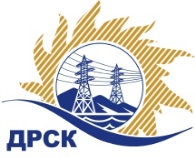 Акционерное Общество«Дальневосточная распределительная сетевая  компания»ПРОТОКОЛ ПЕРЕТОРЖКИСпособ и предмет закупки: Открытый электронный запрос предложений на право заключения Договора на выполнение работ: Мероприятия по антитеррористической защищённости объекта ПС "БВС" (реконструкция ограждения, внедрение дополнительных ИТСО).Плановая стоимость закупки:  3 790 000,00 руб. без учета НДСЗакупка 207 р. 2.2.1. ГКПЗ 2016ПРИСУТСТВОВАЛИ: члены постоянно действующей Закупочной комиссии 2-го уровня. ВОПРОСЫ ЗАСЕДАНИЯ ЗАКУПОЧНОЙ КОМИССИИ:В адрес Организатора закупки не поступило ни одной заявки на участие в  процедуре переторжки на участие в переторжке.Вскрытие конвертов было осуществлено в электронном сейфе Организатора закупки на Торговой площадке Системы B2B-ESV автоматически.Дата и время начала процедуры вскрытия конвертов с заявками на участие в переторжке: на Торговой площадке Системы B2B-ESV  в 10:00 часов благовещенского времени 25.07.2016 г Место проведения процедуры вскрытия конвертов с заявками на участие в процедуре переторжки: АО «ДРСК» г. Благовещенск, ул. Шевченко 28, 244 каб.Ответственный секретарь Закупочной комиссии 2 уровня  АО «ДРСК»                       		     М.Г. Елисеева исп. Коврижкина Е.Ю.Тел. 397208№ 603/УТПиР-Пг. Благовещенск25 июля 2016 г.№п/пНаименование Участника закупки и место нахожденияЦена заявки до переторжки, руб. без НДС.Цена заявки после переторжки без НДС, руб.1ООО «Центр Безопасности»г. Биробиджан, ул. Постышева, 63 480 664,00 не поступила2ООО «Оберег»г. Биробиджан, ул. Миллера, 83 645 565,00 не поступила3ООО «Стройсервис»г. Хабаровск, ул. Малиновского, 383 790 000,00 не поступила